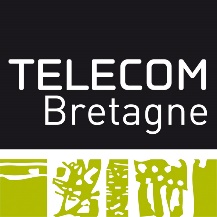 Projet Ingénieur N°11Rapport d’Avancement N°1Client : Leila DE RENGERVE (Partnering Robotics)Encadrants Groupe de Pilotage : Marie-Laure MOULINARD, Thierry DUVALEncadrant Technique : Mai NGUYEN (Dept. Informatique), Frédérique MAUSSANG (Dept. Image et Traitement Information)Responsable Gestion de projet : Duong Nguyen		Responsable Documentation : Changyi SONGResponsable Communication : Ahmed HENTETI		Responsable Forum : Yi QIAOResponsable Planning et Budget : Zadi BROUContact : s4-projet-11@mlistes.telecom-bretagne.euBilan et prévisionBilan de la semainePendant cette semaine, nous avons fait une réunion avec le client et nos encadrants techniques. Nous avons identifié les besoins du client et les différentes taches à réaliser durant ce projet. Nous avons réalisé notre première version du Work Breakdown Structure (WBS) et du diagramme de Gantt tout en essayant d’estimer le temps des différentes tâches et nous avons rédigé notre première version du cahier des charges. Aussi, nous avons pensé aux différents risques qui peuvent nous rencontrer durant ce projet en les classifiant en risque majeur, critique et mineur. De plus, nous avons créé deux e-mails de diffusionUne pour les cinq membres du groupe pour qu’on puisse communiquer en interne: « s4-projet-11-membres@mlistes.telecom-bretagne.eu » Une en ajoutant encore notre client et nos encadrants« s4-projet-11@mlistes.telecom-bretagne.eu »Pour partager des différents documents entre les membres du groupe et faciliter le travail collaboratif nous avons créé notre espace sur BSCW et pour le partage des codes C++, nous avons créé notre espace sur Redmine qui va assurer la synchronisation des différentes versions du code.Prévision de la semaine prochaine Pour la semaine prochaine, nous allons contacter nos encadrants pour leur présenter notre avancement et discuter à propos la partie technique de notre projet. Aussi, nous allons commencer à se familiariser au langage C++ dédié au traitement d’images et d’étudier la bibliothèque OpenCV de ce langage. Avancement des taches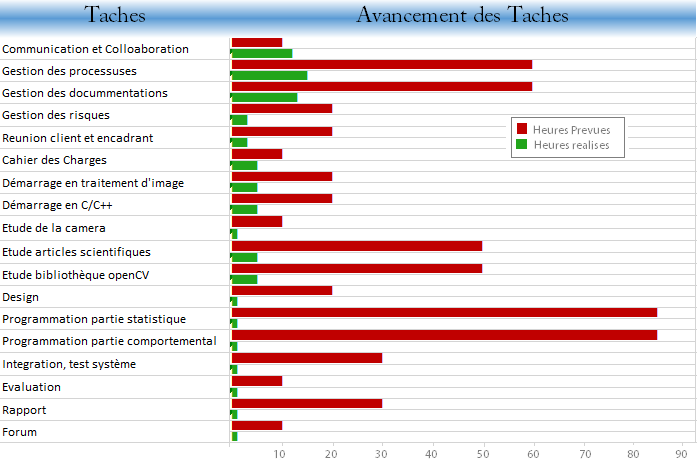 Suivi horaire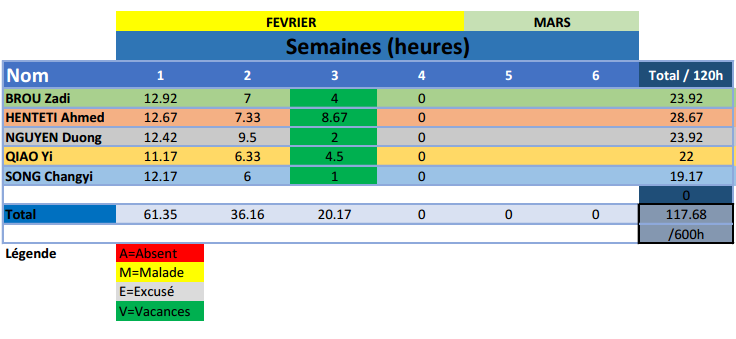 Gestion des risques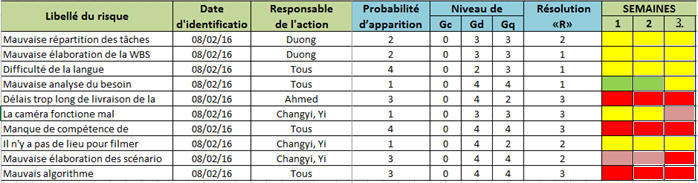 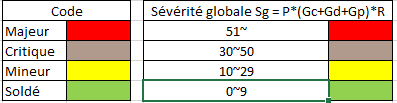 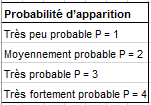 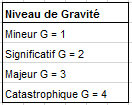 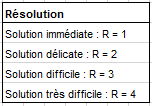 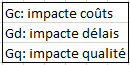 Diagramme de Gantt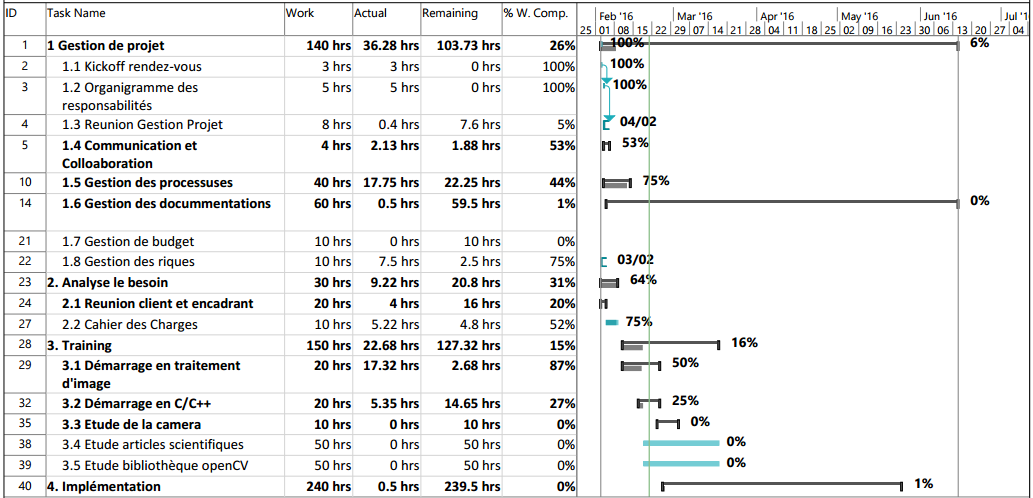 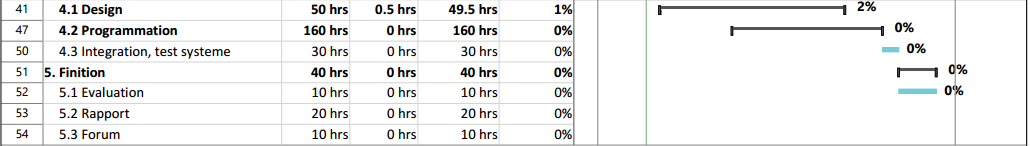 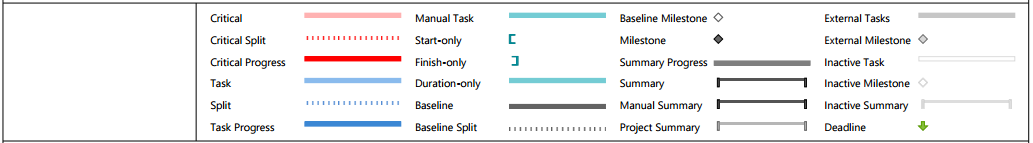 Annexe 1 : Cahier des charges fonctionnelleObjectif Notre programme se divise en deux grandes parties :Une partie statistique : Déterminer le nombre de personnes dans un local et détecter leurs postures (assise, debout, allongé…) en se basant sur les images acquises par la caméra située en haut du robot, et en faisant un tour pour visualiser tout l’endroit.  Une partie comportementale : Détecter l’attention des personnes envers le robot. Dans cette partie, l’algorithme va se baser sur les images captées par la caméra (qui va être fixée à une position bien déterminée) pour détecter des gestes prédéfinis faits par les personnes que la caméra voit et classifier leurs degrés d’intérêts envers Diya One pour savoir vers quelle personne aller en premier.Langage de programmationLe système d’exploitation du produit est Linux.	L’implémentation de notre programme sera sur le langage C++.Analyse fonctionnelleFaisabilité techniqueUtilisation de la bibliothèque « OpenCV »du langage C++ pour les traitements d’image.Utilisation des algorithmes préexistants qui travaille sur la détection de visages.  Annexe 2 : WBSFP1 (fonction principale 1)Création d’un dataset.FP2 (fonction principale 2)Détection d’une personne dans un flux vidéo.FP2 (fonction principale 3)Evaluation du nombre de personnes dans un bureau.FP3 (fonction principale 4)Détection de l’attention d’une personne envers le robot.FS1 (fonction secondaire 1)Classification de l’attention des personnes envers le robot.FS1 (fonction secondaire 2)Détection des postures (assise, debout, allongée…).Cahier de chargesCahier de chargesCahier de chargesCahier de chargesRepèreFonctionCritèreNiveauFP1 (fonction principale 1)Création d’un dataset, c’est un ensemble de séquence d’images pour tester les résultats du logiciel.- Scenarios différents- 3 scénarios différents pour tester la fonction qui compte le nombre de personnes dans un local.FP1 (fonction principale 1)Création d’un dataset, c’est un ensemble de séquence d’images pour tester les résultats du logiciel.- Scenarios proche de la vie réelle.- 3 scénarios de la vie courante pour tester la fonction qui détection de l’attention des personnes envers le robot.FP2 (fonction principale 2)Détection d’une personne dans un flux vidéo (par visage, par corps en entier ou par une partie du corps)-Rapidité- Temps réelFP2 (fonction principale3)Evaluation du nombre de personnes dans un local.- Précision et robustesse.- l’algorithme est capable de donner le nombre exact des personnes dans le bureau.FP2 (fonction principale3)Evaluation du nombre de personnes dans un local.- Rapidité.- Temps réel (<x s).FP3 (fonction principale 4)Détection de l’attention des personnes envers le robot.- Nombre de gestions.- Trois gestions.FP3 (fonction principale 4)Détection de l’attention des personnes envers le robot.- Rapidité.- Temps réel (<y s).FS1 (fonction secondaire 1Classification de l’attention des personnes envers le robot.-Rapidité- Temps réelFS2 (fonction secondaire 2)Détection des postures (assise, debout, allongée…)-Nombre de postures.- Assise, debout.FS2 (fonction secondaire 2)Détection des postures (assise, debout, allongée…)- Rapidité.- Temps réel (<z s). ResponsableJour de départJour d'arriver1. Gestion du projet (150h)1.1 Kickoff rendez-voustous03/02/201603/02/20161.2 Organigramme des responsabilités tous03/02/201603/02/20161.3 Reunion Gestion ProjetDuong et un accompanie1.4 Communication (10h)1.4.1 Créer le mlistAhmed04/02/201604/02/20161.4.2 Créer le site redmineZadi06/02/201606/02/20161.4.3 Créer l'espace BSCWChangyi06/02/201606/02/20161.4.4 Contacter l'extairieurAhmed05/02/201615/02/20161.5 Gestion des processus (60h)1.5.1 WBSDuong04/02/201609/02/20161.5.2 Élaborer le Diagramme de GanttZadi10/02/201617/02/20161.5.3 Miser en jour le Diagramme de GanttZadihedbomadaire1.6 Gestion des documentations (60)1.6.1 RAAhmedhebdomadaire1.6.2 PdMDuong04/02/201611/03/20161.6.3 Resume du projetDuong18/05/201625/05/20161.6.4 Plan du rapport finalChangyi25/05/201601/06/20161.6.5 PosterYi01/06/201607/06/20161.6.6 Rapport technique finalChangyi07/06/201614/06/20161.7 Gestion de budget (10h)Zadihedbomadaire1.8 Gestion des risques (10h)Duonghedbomadaire2. Analyse le besoin (30h)2.1 Réunion client et encadrant (20h)2.1.1 Réunion avec encadrantsTous03/02/201603/02/20162.1.2 Réunion avec clientTous04/02/201604/02/20162.2 Cahier des Charges (10h)Yi04/02/201608/02/20163. Training (150h)3.1 Démarrage en traitement d'image (20h)3.1.1 Introduction de traitement d'imageDuong11/02/201624/02/20163.1.2 OpenCVDuong11/02/201624/02/20163.2 Démarrage en C++ (20h)3.2.1 SyntaxeAhmed18/02/201624/02/20163.2.2 DebugAhmed18/02/201624/02/20163.3 Etude de la camera (10h)3.3.1 DocumentationAhmed04/02/201611/02/20163.3.2 FonctionnementChangyi et Yi11/02/201618/02/20163.4 Etude articles scientifiques (50h)Tous15/02/201617/03/20163.5 Etude bibliothèque openCV (50h)Tous15/02/201617/03/20164. Implémentation (220h)4.1 Design (50h)4.1.1 Réalisation des scénariosGroup126/02/201617/03/2016Group226/02/201617/03/20164.1.2 Algorithmes de détection de foregroundGroup 117/03/201604/05/20164.1.3 Algorithmes de détection de gestion de personneGroup 217/03/201604/05/20164.2 Programmation (140h)4.2.1 Partie statistique (70h)Group 124/03/201618/05/20164.2.2 Partie comportemental (70h)Group 224/03/201618/05/20164.3 Intégration, test système (30h)19/05/201624/05/20165. Finition (50h)5.1 Evaluation (10h)Tous25/05/201601/06/20165.2 Rapport (30h)Changyi25/05/201603/06/20165.3 Forum (10h)Yi12/05/201619/05/2016